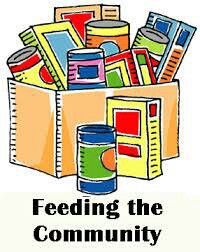 at the 2015 Fall Conference - November 6th & 7th 
Bring Your Non-Perishable Food ItemsCanned Goods, Pasta, Side Dishes, Cereals, Breakfast Bars, Canned Meat/Fish, Peanut Butter, Jelly, Soups & Baby FormulaALL FOOD COLLECTED AT THE CONFERENCE WILL BE DONATED TO THE SEAGATE FOOD BANK (LOCATED IN TOLEDO OHIO) ON BEHALF OF DISTRICT 28The Seagate Food bank is an independent non-profit agency helping to serve hungry individuals, seniors, and Veterans in eight counties throughout Northwest Ohio.“If you can't feed a hundred people, then feed just one.”       Mother Teresa